Әлеуметтік ғылымдар факультетінің деканы:___________ Д. Пек.   «___» _____ 2023 жыл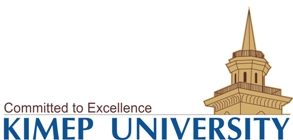 СИЛЛАБУСIK1101 «Қазақстан тарихы» пәні бойыншаУниверситеттің барлық мамандықтарына2023/2024 оқу жылыАлматы, 2023ТҮСІНІК ХАТПәннің қажеттілігі. Осы бағдарлама Қазақстан тарихын зерделеу негізінде алынған білім арқылы, студенттің тарихи санасын қалыптастыруға арналған. Қазақстан тарихының көп қырлылығы мен тарихи маңызы сонда, мемлекеттің біртұтас сипатын көрсету, қоғамдық сананы қалыптастыру, ұлттық идеология, азаматтардың жасампаздық белсенділігін дамыту, елдің зияткерлік әлеуетін көтеру осы пән шеңберінде жүзеге асады. Қазақстан қоғамының алға қойған мақсаттарының сәтті жүзеге асырылуы үшін рухани негіз қажет. "Рухани жаңғыру" бағдарламасы тарихи және мәдени дәстүрлердің сабақтастығына негізделетін қоғамдық сананы жаңғыртудың механизмдерін айшықтап береді.Бұл оқу бағдарламасы «Қазақстан тарихы» жалпы білім беру пәнінің жаңартылған мазмұнын зерттеуге, Қазақстан тарихының даму динамикасын игеруге және олардың қоршаған ортадағы этникалық, әлеуметтік және мәдени құндылықтарын қалыптастыруға бағытталған.Бағдарламаны игеру нәтижесінде келесі оқу нәтижелеріне қол жеткізіледі:тәуелсіз Қазақстан мемлекетінің қалыптасу кезеңдері мен тарихи сабақтастығы жөніндегі білімін көрсетеді;өткен тарихи оқиғалар мен көріністерді адамзаттың әлемдік-тарихи дамуымен байланыстыра көрсетіп, сыни қарайды;Қазақстанның қазіргі тарихындағы оқиғаларының барысы мен салдарын тарихи сипаттау мен талдау тәсілдерін меңгереді;тарихи өткенге сыни қарап, дәлелді мағлұматтардың негізінде қазіргі қоғамдық мәселелерді шешу жолын түсіндіреді;қазіргі қазақстандық даму моделінің ерекшеліктерін және маңыздылығын дәлелдеу;тарихи-мәдени дамудың үздіксіздігі мен ортақтық ұғымдарын, Қазақстанның рухани мұрасының терең тамырларын салыстырады;ұлттық басымдықтарға сәйкес тарихи сана мен дүниетанымдық қағидалардың қалыптасуының маңыздылығын анықтайды;қоғамның демократиялық құндылықтарды толеранттық өзаракелісушілікті азаматтық ұстаным тұрғысында қабылдайды.Курстың мақсаты мен міндеттері, күтілетін оқунәтижелеріПәннің мақсаты – білім алушыларды Қазақстан тарихы туралы объективті ұсыныммен қамтамасыз ету.     Пәннің міндеттері:1) Ұлы дала аумағында көшпелі өркениет пен мемлекеттіліктің қалыптасу ерекшеліктерін ашу (б.з.д. III ғасыр – б. з. II ғасыр).2) XIII-XV ғғ.Орталық Азиядағы түркітілдес халықтардың этномәдени интеграциясының кезеңдерін, Қазақ хандығының қалыптасуының тарихи алғышарттарын талдау.3) Қазақстанның жаңа дәуір кезеңдегі тарихи даму ерекшеліктерін ашу(XVIII - ХХ ғғ.басы).4) Кеңестік әкімшілік-басшылық жүйе құрамындағы Қазақстанның рөліне объективті баға беру.5) Тәуелсіз Қазақстанның мемлекеттік даму стратегиясына, қазақстандық қоғамды демократияландыру ерекшеліктеріне талдау жасау.Оқу нәтижелері:Қазақстанның көне заманнан бүгінгі күнге дейінгі тарихын жалпы, арнайы және жеке, нақты фактілер мен әлемдік дамудың тұтас бейнесінің бірлігінде көрсету.Қазақстанның өткен және қазіргі қоғамдық құбылыстарының көп өлшемділігіне, тарихи үдерістердің қарама-қайшылығы мен диалектикалық түсінігіне талдау жасау.Алуан түрлі тарихи және қазіргі заманғы дереккөздердің ақпаратын жан-жақты, сыни тұрғыдан талдау, өткен және қазіргі кездегі қоғамдық даму мәселелерін өз бетінше, шығармашылық тұрғыдан түсіну қабілетін дамыту.Отандық және дүниежүзілік тарих пен мәдениетке деген құрметін, материалдық және рухани мәдениет саласында өз республикасының және адамзаттың мұрасын сақтауға және көбейтуге ұмтылысын дамыту.	Бағдарламаның құрылымы мен мазмұны	Бағдарлама 5 тақырыптық блоктан тұрады: Ежелгі адамдар және көшпелі өркениетттің қалыптасуы, Түркі өркениеті және Ұлы дала, Жаңа дәурдегі Қазақстан (ХVIII-XX ғ.басы), Қазақстан кеңестік әкімшіл-әміршіл жүйенің құрамында, Қазақстан әлемдік қауымдастықта (1991-2022 жж.).НӘТИЖЕНІ БАҒАЛАУ  СХЕМАСЫ АРАЛЫҚ  БАҚЫЛАУ  30%  =  30 БАЛЛБақылау жұмысы - 25% (3сұрақ: 1 сұрақ-тест түрінде 10 балл; 2-сұрақ-8 балл, 3сұрақ-7 балл)сабақта белсенділік көрсету мен қатысу 5% - 5 балл. АРАЛЫҚ БАҚЫЛАУ 30%  =  30 БАЛЛБақылау жұмысы - 25% (3сұрақ: 1 сұрақ-тест түрінде 10 балл; 2-сұрақ-8 балл, 3сұрақ-7 балл)Сабақта белсенділік көрсету мен қатысу 5% - 5 балл. ҚОРЫТЫНДЫ БАҚЫЛАУ (МЕК) - 40%       3.1 Мемлекеттік емтихан сұрақтарына жауап - 30% (3сұрақ: 1 сұрақ-тест түрінде 10 балл; 2-сұрақ-10 балл, 3-сұрақ-10 балл)       3.2 Топтық жоба Презентациясы 1х10%=10 балл, ол емтиханның 10% құрайды.Барлығы – 100%      Бағалау жүйесі  (Arial Narrow 12, bold)КҮНТІЗБЕЛІК-ТАҚЫРЫПТЫҚ ЖОСПАРЫҰСЫНЫЛАТЫН ӘДЕБИЕТТЕР ТІЗІМІНегізгі:Қазақстан (Қазақ елі) тарихы: 4 кітап: Тәуелсіз Қазақстан: алғышарттары жәнеқалыптасуы. – Алматы:Казак университет, 2022.– 570 б. ( міндетті)Кан Г. В., Шаяхметов Н. У. Қазакстан тарихы. Окулық. - Алматы: «Алматыкітап», 2007. - 264 бет. ( міндетті)     3. Абылхожин Ж.Б. Страна в сердце Евразии: Сюжеты по истории Казахстана. - Алматы: Казак университетi, 1998. – 280 с.     4. Токаев К.К. Под стягом независимости: Очерки о внешней политике Казахстана. – Алматы: Білім, 1997. –736 с. 5. Осколков В.С., Осколкова И.Л. История Казахстана. Часть 1, 2. С древнейших времен до XIX века. учебное пособие. -   LEM (Лем), 2020. – 84, 100 с. 7. Акимбеков С.М. Казахстан в Российской империи. Институт азиатских исследований, 2018. - 562 с. 8. Из истории депортации в Казахстан 1935-1939. Сборник документов. LEM (Лем), 2015. - 740 с.9. Акимбеков С.М. Казахи между революцией и голодом. Институт азиатских исследований, 2021. - 584 с. Қосымша:1. Абенов Е.М., Арынов Е.М., Тасмагамбетов И.Н. Казахстан: эволюция государства и общества. – Алматы: Атамұра,1996. – 390с.2. . Аяган Б.Г., Абжанов Х.М., Селиверстов С.В., Бекенова М.С. Современная история Казахстана. – Алматы: Раритет, 2010. – 432 с.7. Қойгелдиев М.Қ. Алаш қозғалысы. Монография. Екінші кітап. –Алматы: Мектеп, 2017. – 656 б. 8. Аронсон Э. «Көпке ұмтылған жалғыз». Әлеуметтік психологияға кіріспе / Э. Аронсон; ауд. Д. Д. Дүйсенбеков [және т.б.], 2018. - 407 б. 9.  Программная статья Елбасы Н.А. Назарбаева «Семь граней Великой степи» от 21 ноября 2018 г.10. Послание Президента РК К.К. Токаева «Казахстан в новой реальности: время действий» от 1 сентября 2020 г.11. Статья Президента РК К.К. Токаева «Тәуелсіздік бәрінен қымбат» («Независимость превыше всего») от 5 января 2021 г.12. Хафизовой К.Ш. Цинская империя и казахские ханства. Вторая половина XVIII- первая треть XIX вв. / Составители Хафизова К.Ш., Моисеев В.А. Нур-Султан, 2020 г;13. Из истории Великой степи. Сборника материалов. / Сост.: Сирик В.А. – Литра-М, 2020. 14.  Национально-освободительное движение в Казахстане в XIX – начале XX вв. Сборник документов / Сост. М.Р. Сатенова и Р.Е. Оразов – Алматы: Литера-М, 2020. – 544 с.;15. Из истории Казахстана (18 – первая пол. 19 вв.). // Коллективная монография под ред.: Кабульдинова З.Е. – Литра-М, 2020. – 568 стр. 16. Абдиров М.Ж. Золотая орда. – Алматы, 2020.17. Қазақстан тарихы. Энциклопедия / Жалпы редакциясын басқарған Қабылдинов З.Е. – В 3-х томах. – Алматы: «Литера-М» ЖШС, 2020.Электронды оқулықтар және  интернет-ресурсы:1.Евразийское историческое наследие: грани истории – от истоков до современности: Сборник материалов международной научно-практической конференции (20 ноября 2019 года) / Под редакцией Б.Г. Аягана [Электрондық ресурс. бесплатно]. – Нур-Султан, 2019. – 348 с.3.Исторические вехи: от советского национально-государственного строительства до независимого Казахстана: Материалы научно-теоретической онлайн-конференции, посвященной 100-летию КазАССР (19-20 августа 2020 года) / Под редакцией Е.А. Абиль. – Нур-Султан: Институт истории государства, 2020. - 104 стр. [Электрондық ресурс. Бесплатно].4.Хасанова Л.М., Уразбаева А.М. История Казахстана в новое время. // Онлайн лекция Источник: https://openu.kz/kz/courses/-azastanny-azrg-zamany-tarihy - открытый доступ5 Қазақстанның қазіргі заман тарихы. Онлайн-курс. /авторлары Б.Б.Кәрібаев, С.Смағұлов. Қазақстанның ашық университеті. https://openu.kz/kz/courses/-azastanny-azrg-zamany-tarihy6 Ұлттың этностың тамыры. Онлайн-курс. /авторы Н.Әйтімбетов. Қазақстанның ашық университеті. https://openu.kz/kz/courses/ltty-etnosty-tamyry7 «Тәуелсіздіктің жеті қыры». Деректі фильмдер топтамасы. Дереккөз: https://astanatv.kz/kz/projects/100/Интернет-ресурстары: http://www.akorda.kz, https://elbasy.kzhttps://e-history.kz/, https://adebiportal.kz/kz/bookshttp:elibrary.ru90-100		Pass		A+85-89		Pass		A80-84		Pass		A-77-79		Pass		B+73-76		Pass		B70-72		Pass		B-67-69		Pass		C+63-66		Pass		C60-62		Pass		C-57-59		Pass		D+53-56		Pass		D50-52		Pass 		D-Below 50 	Failure	               F	                            Incomplete	 I№Тақырып атауыУақыты(апта)Академиялық сағат саныАкадемиялық сағат саныАкадемиялық сағат саныАкадемиялық сағат саныАкадемиялық сағат саны№Тақырып атауыУақыты(апта)БарлығыДәрісПроект қорғау сабағы СОӨЖСӨЖ1І-БЛОК. ЕЖЕЛГІ АДАМДАР ЖӘНЕ КӨШПЕЛІ ӨРКЕНИЕТТІҢ ҚАЛЫПТАСУЫТақырып 1. Адамның тарихқа дейінгі эволюциясы Ежелгі металлургия кезеңіндегі көшпелілер өркениетінің қалыптасуының алғышарттары.1-апта10214322-БЛОК.  ТҮРКІ  ӨРКЕНИЕТІ ЖӘНЕ ҰЛЫ ДАЛАТақырып 2. Монғол кезеңіне дейінгі Орталық Азиядағы түркі тілдес этностардың  этномәдени интеграциясы кезеңдер2-апта1021333Тақырып  3. Ұлы Дала  Алтын Ордалық кезеңде (XIII-XV ғғ.)3-апта1021334Тақырып 4.  Қазақ халқының қалыптасуы. «Қазақ» этнонимі. Қазақ жүздері. XV-XVI ғғ. Қазақ хандығы. XVII ғ. және XVIIIғ. басындағы Қазақ хандығы. Қазақстанның XIV ғасыр – XVIII ғғ. бас кезі аралығындағы мәдениеті4-апта10223353-БЛОК. ЖАҢА ДӘУІРДЕГІ ҚАЗАҚСТАН (XVIII - ХХ ғ.басы)Тақырып 5. XVIII ғасырдың бірінші жартысындағы қазақ жүздерінің сыртқы саяси жағдайы. Қазақстан Ресейдің саясаты жағдайында: әкімшілік реформа (ХҮІІІ ғасырдың соңғы ширегі – ХХ ғ. басы) 5-апта1022336Тақырып 6. Жер мәселесі. Көшпелі қоғамның әлеуметтік құрылымы. Қазақ халқының отаршылдыққа қарсы ұлт-азаттық күресі6-апта1022437Тақырып 7. Қазақстан мәдениеті (XVIII – ХХ ғ. басы)7-апта1021338 Тақырып  8. «Алаш» қозғалысы және ұлттық мемлекет идеясы8-апта10214394-БЛОК. КАЗАҚСТАН КЕҢЕСТІК ӘКІМШІЛ-ӘМІРШІЛ ЖҮЙЕНІҢ ҚҰРАМЫНДАТақырып  9. Азаматтық-саяси қайшылықтар9-апта10213410Тақырып 10.  Мемлекеттік құрылыстың кеңестік үлгісінің іске асырылуы10-апта10223411 Тақырып 11. ХХ ғасырдың екінші жартысындағы Қазақстандағы кеңестік реформалардың қайшылықтары мен зардаптары11-апта10214312Тақырып 12. Қазақстандағы «қайта құру» саясаты12-апта102134135-БЛОК. Қазақстан әлемдік қауымдастықта (1991-2022 жж.) Тақырып 13.  Қазақстан тәуелсіздігінің жариялануы 13-апта10223414Тақырып 14. Қоғамдық-саяси даму14-апта10213415Тақырып 15. Қазақстан Республикасының сыртқы саясаты және халықаралық қатынастары15-апта102143Барлығы1515030205050